Инструкция по запуску трансляции занятия на платформе WebinarВ браузере перейдите на сайт Webinar https://events.webinar.ru/ Введите учетные данные (почту и пароль), соответствующие аудитории, из которой ведется трансляция (см. Приложение1):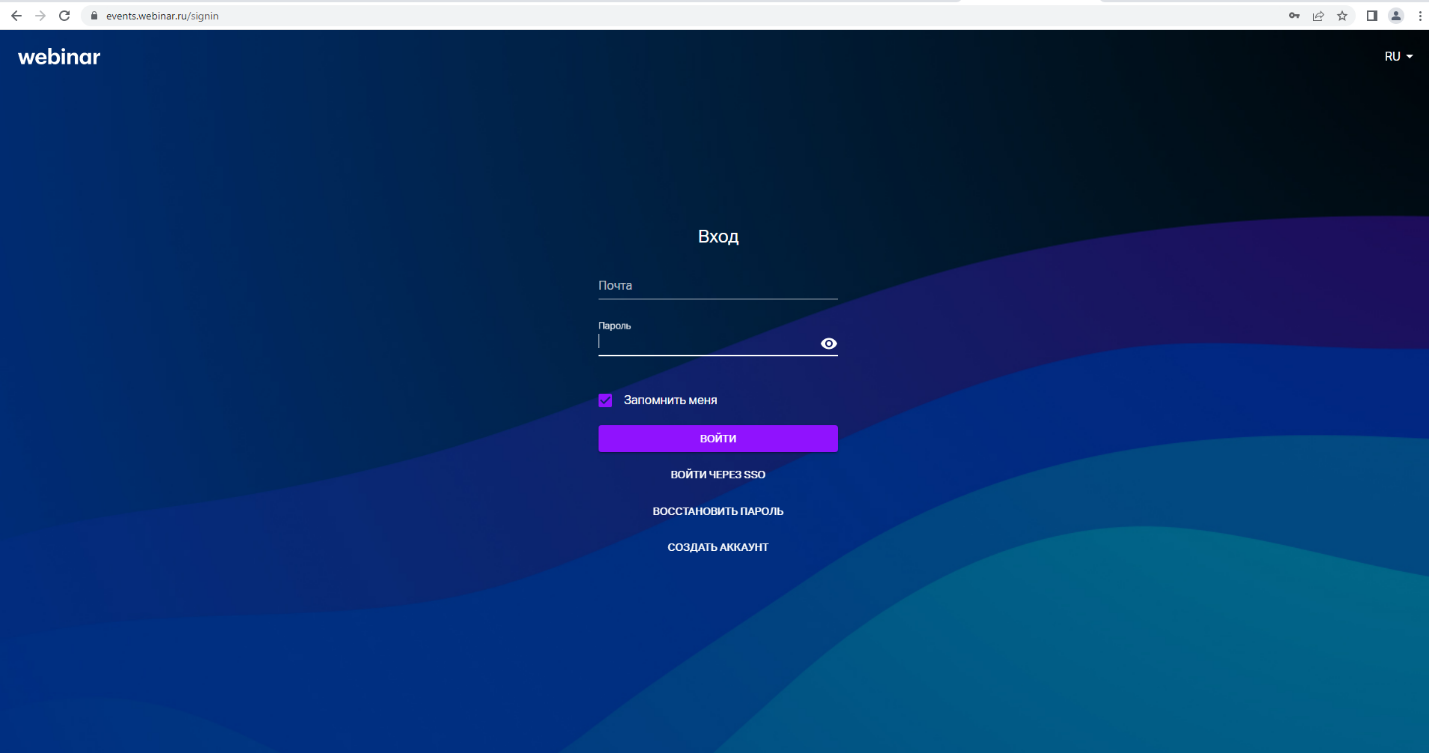 Из списка мероприятий выберите свою лекцию (по названию и дате):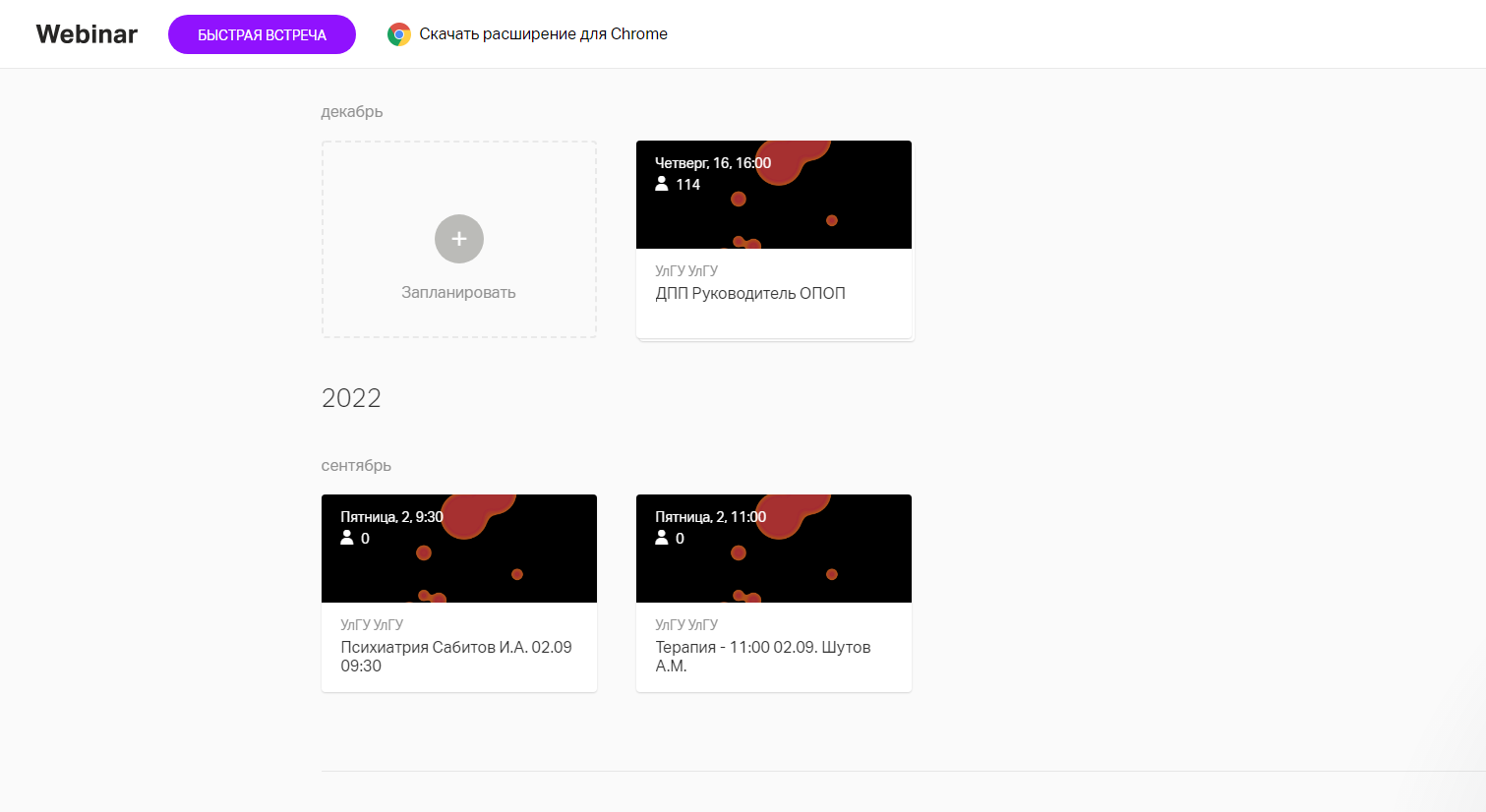 В левом верхнем углу нажмите на кнопку «Перейти к вебинару»: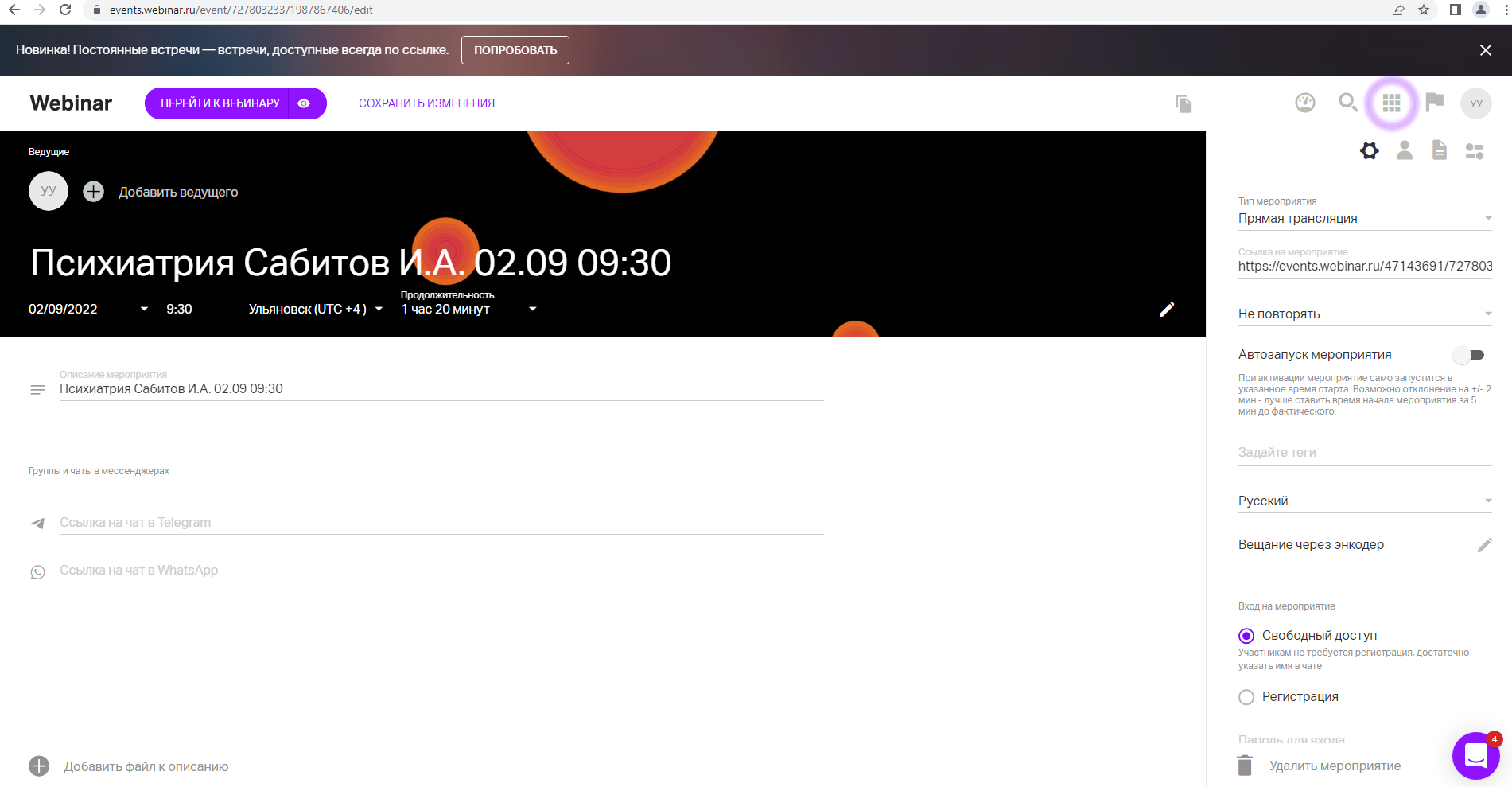 В левом верхнем углу нажмите на кнопку «Начать вебинар»: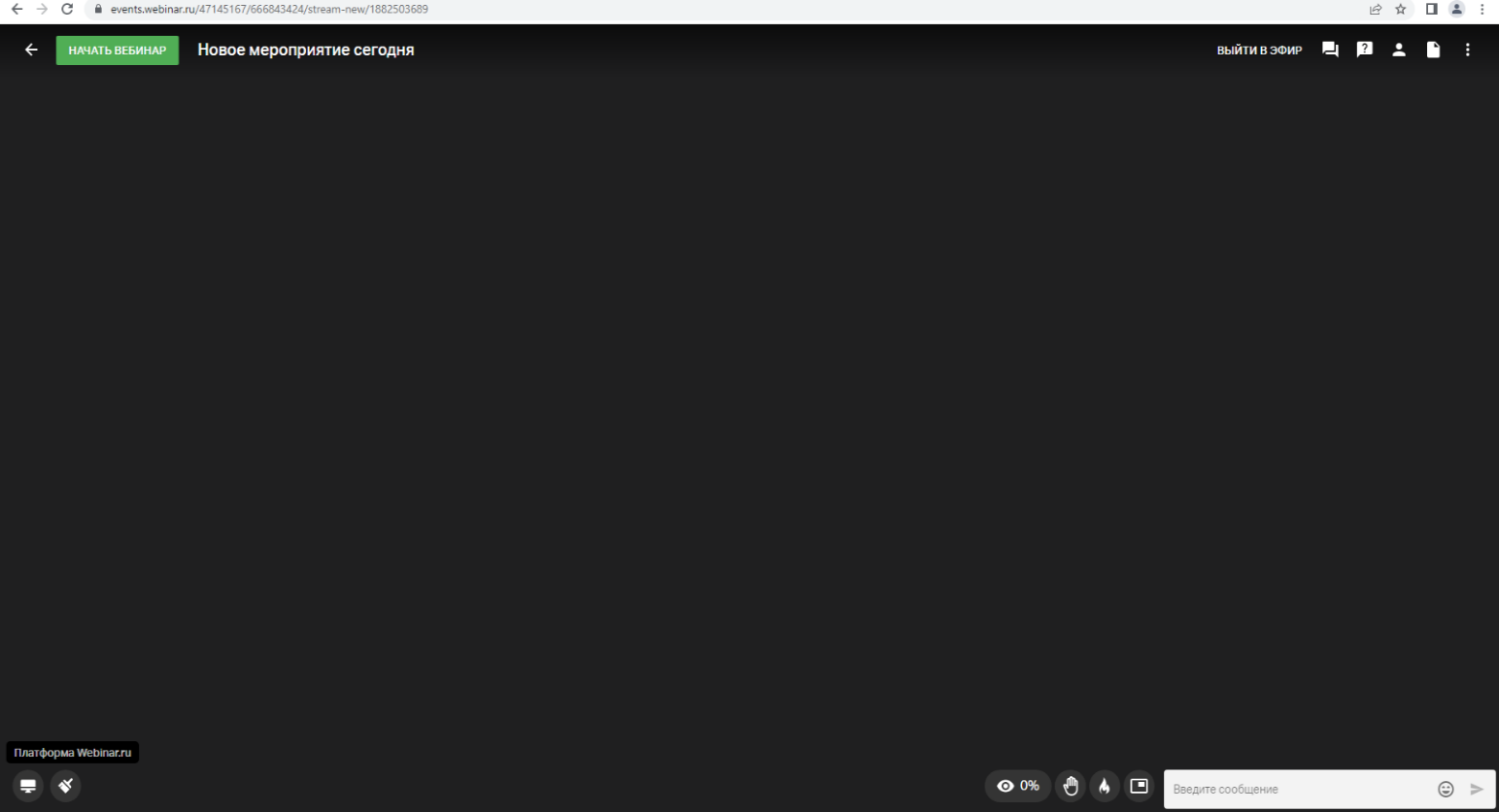 В правом верхнем углу нажмите на кнопку «Выйти в эфир»: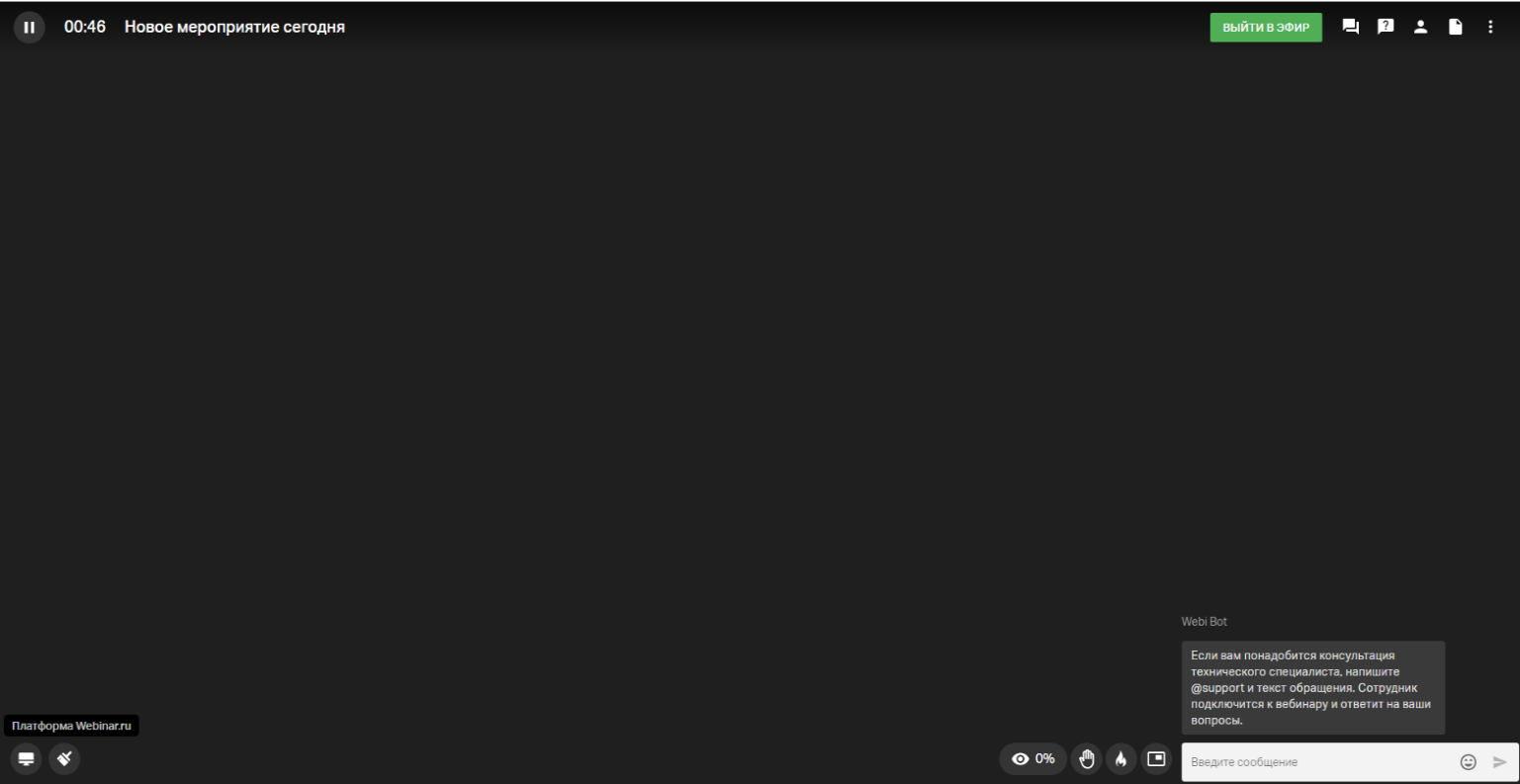 Нажмите на кнопку «Начать вещание» убедившись, что микрофон и камера работают: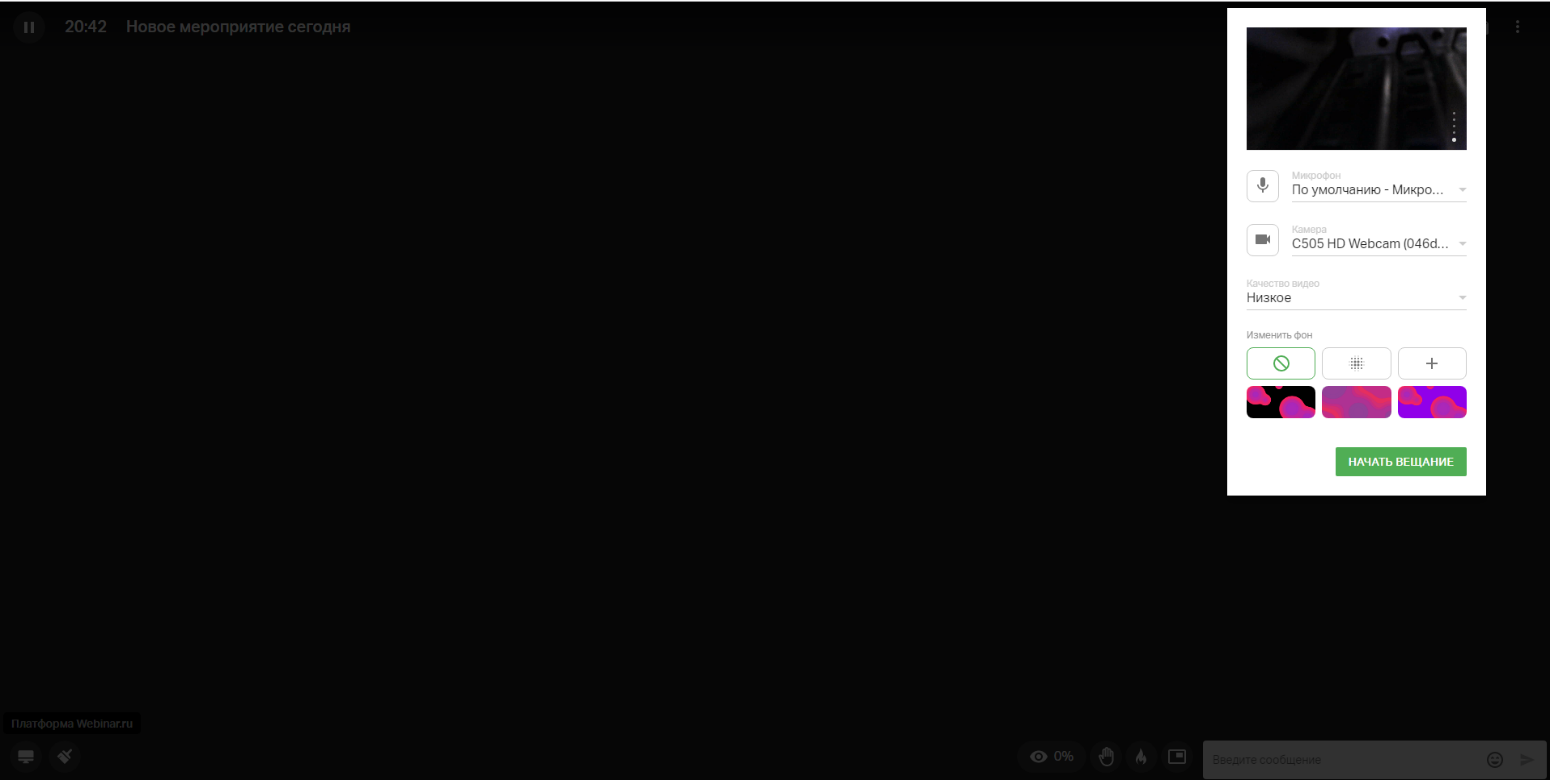 Приложение1Учетные записи Webinar для поточных аудиторийКорпусаудиторияпочтамакс. кол-во участниковул. Наб.р.Свияга 106, корпус 1ул. Наб.р.Свияга 106, ауд.1/332web100_1@ulsu.ru200ул. Наб.р.Свияга 106, корпус 1ул. Наб.р.Свияга 106, ауд.1/335web100_11@ulsu.ru100ул. Наб.р.Свияга 106, корпус 1ул. Наб.р.Свияга 106, ауд.1/337web100_12@ulsu.ru100ул. Наб.р.Свияга 106, корпус 1ул. Наб.р.Свияга 106, ауд.1/342web500_1@ulsu.ru500ул. Арх. Ливчака 2/1ул. Арх. Ливчака 2/1, ауд.106web500_2@ulsu.ru500ул. Арх. Ливчака 2/1ул. Арх. Ливчака 2/1, ауд.209 web500_3@ulsu.ru500ул. Пушкинская 4аул. Пушкинская 4а, ауд.45web100_14@ulsu.ru100ул. Пушкинская 4аул. Пушкинская 4а, ауд.47web100_13@ulsu.ru100ул. Пушкинская 4аул. Пушкинская 4а, ауд.122web500_4@ulsu.ru500ул. Пушкинская 4аул. Пушкинская 4а, ауд.207web100_15@ulsu.ru100ул. Пушкинская 4аул. Пушкинская 4а, ауд.309web500_5@ulsu.ru500ул. Пушкинская 4аул. Пушкинская 4а, ауд.503web500_6@ulsu.ru500ул. Пушкинская 4аул. Пушкинская 4а, ауд.602web100_4@ulsu.ru200ул. Пушкинская 4аул. Пушкинская 4а, ауд.603web100_5@ulsu.ru200ул. Пушкинская 4аул. Пушкинская 4а, ауд.702web100_6@ulsu.ru200ул. Пушкинская 4аул. Пушкинская 4а, ауд.703web100_7@ulsu.ru200б-р Львовский 5б-р Львовский 5, актовый залweb100_2@ulsu.ru200ул. Гончарова 40/9ул. Гончарова 40/9, ауд.203web100_16@ulsu.ru100ул. Гончарова 40/9ул. Гончарова 40/9, ауд.305web100_17@ulsu.ru100ул. 12 Сентября 9ул. 12 Сентября 9, ауд.205web100_3@ulsu.ru200